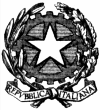 ISTITUTO COMPRENSIVO / OMNICOMPRENSIVO________________________________________ORGANICO DI FATTO SCUOLA PRIMARIA A.S. 2024/2025Codice Istituto Riferimento: PZIC_____________			Codice Plesso: PZEE____________________ Nome Plesso______________________________		Comune ______________________________*(indicare le classi che si intendono accorpare nella Pluriclasse - es. I e II)Dati per il SostegnoData___________________												IL DIRIGENTE SCOLASTICO____________________________________  Causale dell’eventuale incremento/decremento del numero di alunni rispetto a quello comunicato in Organico di Diritto (nulla osta in ingresso indicando anche l’Istituto scolastico di provenienza, nulla osta in uscita indicando l’Istituto scolastico di destinazione, alunni ripetenti, alunni provenienti dall’estero, ecc.…) Si chiede di indicare il numero di protocollo in ingresso delle richieste dei genitori per il nulla osta in uscita degli alunni)a._________________________________________________________________________________________________b._________________________________________________________________________________________________c._________________________________________________________________________________________________d._________________________________________________________________________________________________                                                     Tempo normaleIIIIIIIVVPluriclasse*AlunniClassiTempo pienoIIIIIIIVVPluriclasse*AlunniClassiTempo normaleIIIIIIIVVTempo pienoIIIIIIIVVEHEHCHCHDHDH